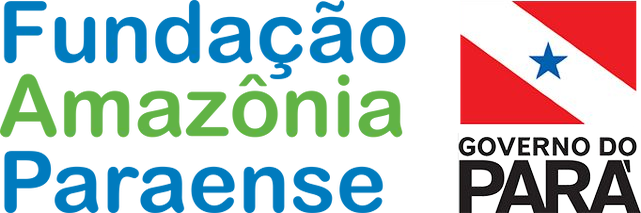 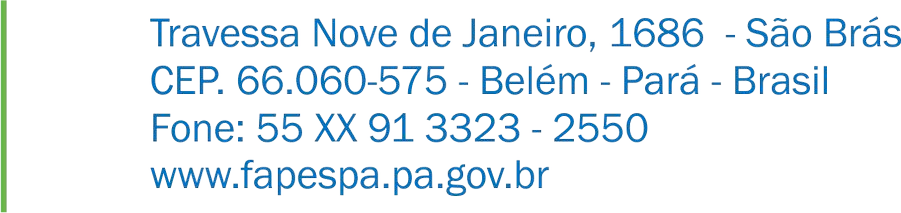 RECIBO PARA PAGAMENTO DE BOLSAVigência da Bolsa: Favorecido: CPF: Identidade nº:Órgão Emissor PC/PA.	Data da Expedição: Endereço: CEP: Bairro: Município:	Estado: ParáRECIBO: R$ 500,00Recebi da Universidade Federal do Oeste do Pará a importância de R$ 500,00 (Quinhentos reais), referente ao pagamento do mês de xxxxxxx 2023, pertinente à Bolsa de Iniciação Científica (FAPESPA), para o desenvolvimento de atividades junto ao projeto (coloca o nome do projeto).Santarém/PA, xxx de xxxx de 2023Assinatura do Bolsista